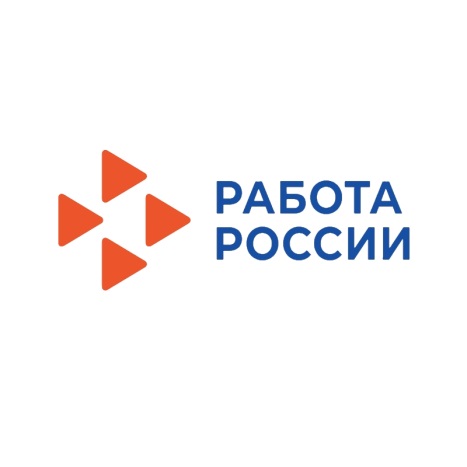 Для тебя!Если тебе от 16 до 18 лет, ты можешь обратиться в центр занятости населения, где тебе помогут трудоустроиться в  МП «Пассажирское автотранспортное предприятие» на летний период (июнь-август) по профессии «кондуктор».Продолжительность рабочего времени:- не более 35 часов в неделю;- максимальная продолжительность смены не более  7 часов в день.Для заключения трудового договора необходимы:-паспорт или иной документ, удостоверяющий личность;-трудовая книжка и (или) сведения о трудовой деятельности (за исключением случаев поступления на работу впервые);-СНИЛС, ИНН;-документ воинского учета (если на момент заключения трудового договора несовершеннолетний должен быть поставлен на воинский учет);-медицинское заключение о состоянии здоровья, которое выдается после прохождения обязательного   предварительного медицинского осмотра.-обязательная  регистрация на портале государственных услуг (с подтвержденной учетной записью).Медицинский осмотр при приеме на работу несовершеннолетних работников:-законодательством предусмотрен обязательный предварительный медицинский осмотр (детская поликлиника, подростковый кабине № 210, бесплатно).Материальная ответственность:В пределах среднего месячного заработка (договор о полной материальной ответственности не заключается). Работники в возрасте до 18 лет несут полную материальную ответственность лишь за умышленное причинение ущерба, за ущерб, причиненный в состоянии алкогольного, наркотического или иного токсического опьянения, а также за ущерб, причиненный в результате совершения преступления или административного правонарушения (ст. 242 ТК РФ).  Дополнительную информацию можно получить: -в МП «ПАТП» по адресу: ул.Толстого, дом 4. Время согласования встреч с 8-00 до 17-00 по телефону  76-90-09. Часы приема для собеседования с 8-00 до 12-30.-в КГКУ «ЦЗН ЗАТО г.Железногорска» по адресу:  Пионерский проезд, дом 6, кабинеты: 201, 202, 204. Телефоны: 75-39-21, 75-66-14. Часы приема для собеседования с 8-00 до 12-00, с 14-00 до 17-00.